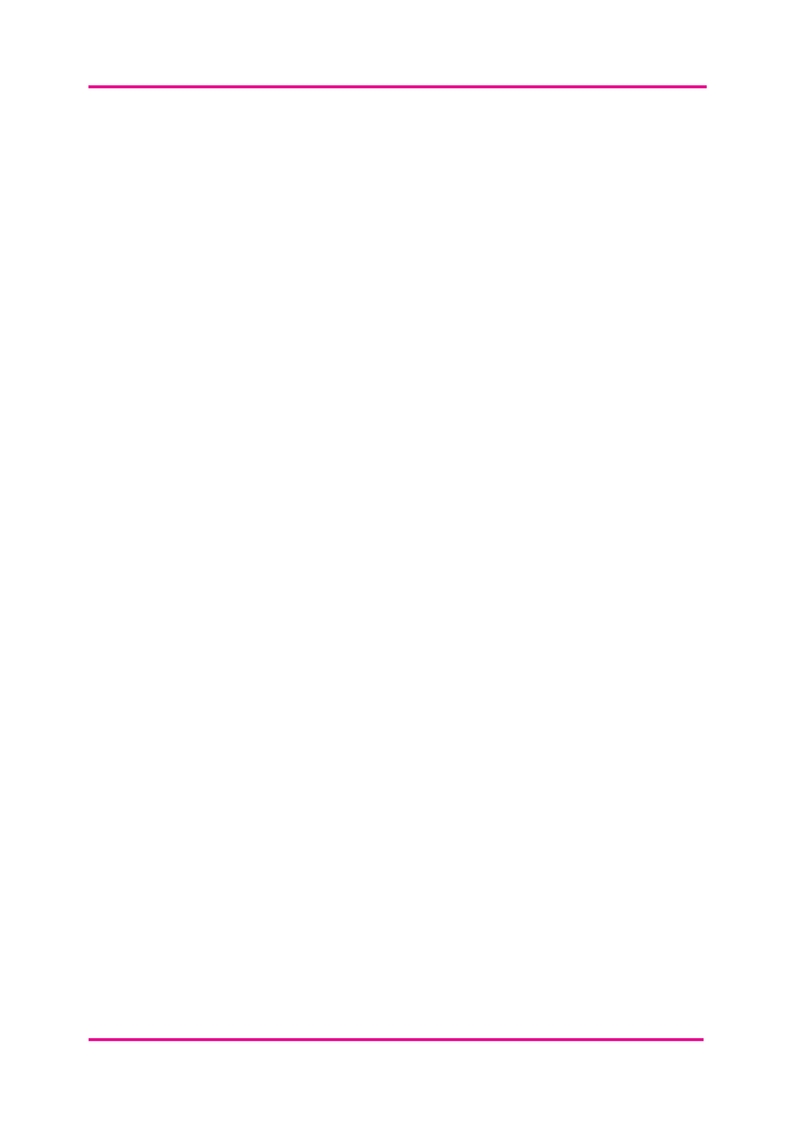 ANALISI DELLA COMPOSIZIONEANALISI ERMENEUTICA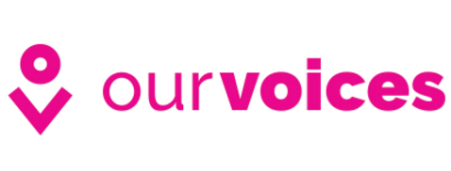 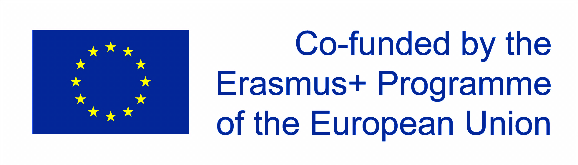 RELAZIONE TRA GLI ARGOMENTIIdentifica le connessioni tra I diversi argomenti e punti salienti nella storiaESPRESSIONE DEGLI ARGOMENTICome vengono espressi gli argomenti della storia dagli storytellers?Pensa a: StrutturaEnfasi e TonoEmozioni trasmesseAzioni/Altre osservazioniCONTESTO DELLA STORIASpecifica il contesto della storia e/o dello storyteller dal punto di vista sociale, culturale, politico, geografico ed economica. Includi il “micro-contesto” (es. posizione della persona sul posto di lavoro) e il “macro-contesto” (es. ruoli di genere nella società). RELAZIONE TRA CONTENUTO E CONTESTOSpecifica in che modo le considerazioni sul micro e macro contesto (di cui nella sezione precedente) in cui la storia si inscrive, possono aiutarci a capire cosa e come è stato detto dallo storyteller. In questa sezione, possono essere inserite riflessioni, percezioni e interpretazioni personali. 